УПРАВЛЕНИЕ ОБРАЗОВАНИЯ АДМИНИСТРАЦИИ ТАЛИЦКОГО ГОРОДСКОГО ОКРУГАРАСПОРЯЖЕНИЕг. ТалицаО внесении изменений в распоряжение Управления образования Талицкого городского округа от 03.02.2016 № 16 «О назначении должностного лица, ответственного за работу по профилактике коррупционных и иных правонарушений»        В связи с кадровыми изменениями, руководствуясь Положением об Управлении образования Администрации Талицкого городского округа, утвержденным решением Думы Талицкого городского округа от 24.11.2016 № 181. Внести в распоряжение Управления образования Талицкого городского округа от 03.02.2016 № 16 «О назначении должностного лица, ответственного за работу по профилактике коррупционных и иных правонарушений» следующие изменения:в пункте 1 слова «Обласову Людмилу Витальевну» заменить словами «Мужеву Татьяну Петровну»,в пункте 2 слова «Обласову Людмилу Витальевну» заменить словами «Мужеву Татьяну Петровну»,в пункте 3 слова «Обласовой Людмилы Витальевны» заменить словами «Мужевой Татьяны Петровны».2. Разместить настоящее распоряжение на официальном сайте Управления образования Талицкого городского округа в информационно-телекоммуникационной сети «Интернет».3. Исполнение данного распоряжения оставляю за собой.Начальник  Управления образованияАдминистрации Талицкого городского округа                                                                        И.Б.Плотникова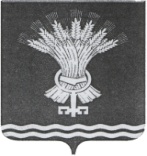 от07.11.2017№147а